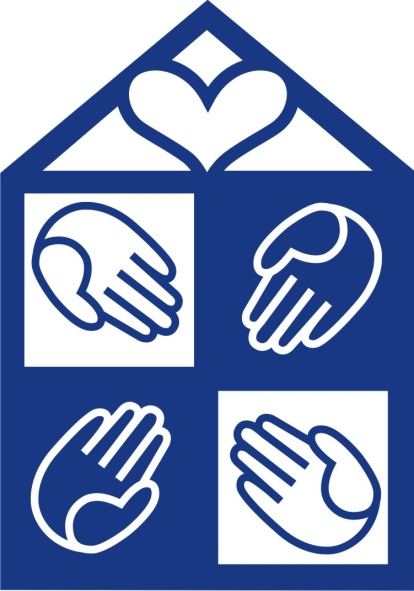 Výroční zpráva o činnostiCírkevní základní školy a mateřské školy Přemysla Pittra2019/20201. Základní údaje a charakteristika školyb)  poslední platné rozhodnutí o zařazení do sítě č. j. 5875/06-21 ze dne 10. 5. 2006identifikátor právnické osoby: 600 001 733, IČ: 00850381 základní škola	IZO: 044 940 998         kapacita  330 žákůmateřská škola IZO: 110 008 804        kapacita 40 dětíškolní družina IZO: 110 008 812         kapacita  60 žákůškolní jídelna   IZO: 150 003 293       kapacita 100 jídelc)  zřizovatel: Biskupství ostravsko – opavské, Kostelní nám.3172/1, 72802, Ostrava, Moravská Ostrava d)  forma hospodařeníŠkola je samostatným právním subjektem.vedení školy, kontaktní spojení f)  charakteristika školy       Církevní základní a mateřská škola Přemysla Pittra si klade za cíl naplňovat odkaz Přemysla Pittra -  pomáhat sociálně potřebným dětem. Většinu žáků školy limituje sociální znevýhodnění v osobním růstu a dosažení dobrých studijních výsledků. Proto usilujeme o pozitivní a ohleduplné vzdělávací prostředí respektující míru schopností a nadání dětí. Smyslem našeho úsilí je vytvořit dětem předpoklady k úspěšné integraci do majoritní společnosti. Nástrojem k tomu jsou křesťanské hodnoty, v jejichž rámci je realizována  výchovně vzdělávací činnost.g) školská radaŠkolská rada je tříčlenná, funkci předsedkyně vykonávala Renata Kramná.h) údaje o školepočty tříd MŠpočty tříd ZŠpočty žákůPozn.: údaje v závorce označují +přírůstek,   – úbytek v porovnání s uplynulým školním rokem)Zahraniční žáci: 4průměrný počet žáků na třídu (bez zahraničních)individuálně integrovaní žáci v běžných třídách a vzdělávání dle IVP (na základě doporučení PPP, SPC nebo odborného lékaře) k 30. 9. 2019Celkem k 30. 9. 2019 na naší škole bylo 36 žáků s určitým stupněm podpůrného opatření.Integrování žáci (celkem 32 žáků s IVP):školní družina2. Přehled oborů vzdělání3. Personální zabezpečení činnosti školystavy pracovníkůkvalifikace pedagogických pracovníků k 30. 9. 2019bez kvalifikace: 5(-1)nově přijatí absolventi učitelského studia v daném školním roce: 0počet zaměstnanců zvyšujících si nebo doplňujících si kvalifikaci: 7(-2)případně jiné studium: 04. Charakteristika materiálních podmínek pro výchovně vzdělávací činnostPedagogové a žáci pracují ve standartních podmínkách. Kromě kmenových a poloodborných tříd využívají odborné učebny, 2 tělocvičny a hřiště.Žákům jsou poskytovány kromě školních pomůcek v omezené míře učební potřeby.5. Zápis k povinné školní docházce, přijetí absolventů do středních školzápis do 1. ročníkuPočet tříd 1. ročníku: 2aktivity zaměřené na VOLBU POVOLÁNÍPřípravné obdobíV září 2019 byl vypracován podrobný plán činnosti kariérového poradce pro volbu povolání, jehož cílem byla motivace žáků a práce s vycházejícími žáky a jejich rodiči. Plán byl postaven na těchto strategiích:Zapojení do spolupráce třídní i netřídní učiteleIntenzivnější spolupráce s rodiči vycházejících žákůIndividuální konzultace žáků s kariérovým poradcem Návštěvy středních škol v rámci DODNávštěvy různých přednášek (Kdo zná a umí, ten si píská, IPS)Tyto strategie byly využity hlavně ve spolupráci s vycházejícími žáky. Plán práce se podařilo splnit.Výsledky přijímacího řízení 2019/2020Vyhodnocení úspěšnosti přijetí žáků na střední školy ve školním roce 2019/2020.6. Údaje o výsledcích vzdělávání a chování žákůProspěch žákůChování  žáků7. Hodnocení primární prevenceV oblasti primární prevence proběhly za 1. pololetí 4 akce – besedy, které se týkalyDopravní výchovy – 3. a 4. ročníkPrevence úrazů  - 4. ročníkPohlavně přenosných chorob – 9. ročníkV oblasti primární prevence v rámci ŠVP v jednotlivých hodinách byla probrána tato témataDopravní výchova – v předmětech na I. stupniNebezpečí závislostí – v předmětech na I. stupniSexuální výchova – v předmětech VKZ na II. stupniZdravý životní styl – v předmětech VKZ na II. stupniExtrémistické skupiny a postoje - v předmětech OV a DĚ na II. stupniV oblasti netolismu a gamblingu – byla proškolena Petra Popelářová, která získala odbornost v oblasti řešení závislostí tohoto druhu.V oblasti metodika prevence nastoupila od ledna 2020 Petra Popelářová, která souběžně studuje kurz primární prevence patologických jevů.V oblasti sekundární prevence – byla řešena především agresivita žáků, záškoláctví, vulgární chování vůči pedagogickým pracovníkům, porušování školního řádu, gambling a závislost na návykových látkách. Mělo proběhnout 92 výchovných rad, v 78 z nich fakticky proběhlo. Výchovné rady probíhaly za přítomnosti výchovného poradce, metodika prevence a sociálního pedagoga. V 6 -ti případech proběhla výchovná rada za přítomnosti ředitelky školy.V oblasti terciální prevence - ve dvou případech bylo jednáno o umístění žáků do diagnostického ústavu v Koblově, 1 žák byl umístěn na dobu 1 měsíce do SVP v Ostravě Koblově a jeden žák nastoupil na léčbu do ústavu v Opavě.Tabulka frekvence výchovných rad8. Vyřizování stížností9. Přehled dalšího vzdělávání pedagogických pracovníkůDalší vzdělávání pedagogických pracovníků vycházelo z potřeb pedagogů: Konference pro učiteleHospitace jako součást hodnocení a sebehodnocení pedagogaVýrobky z přírodních materiálůJak lépe učit češtinu ve 4. a 5. ročníku ZŠ10. Aktivity a prezentace školy na veřejnostiŠkolní a mimoškolní akceAktivity mateřské školyAktivity zaměřené na podporu duchovního rozvoje školyVýuka náboženství Ve školním roce 2019/20 vyučovali náboženství 2 katecheti. Školním kaplanem je od roku 2019 otec Dariusz Sputo.Výsledkem spolupráce školního kaplana, katechetů a vyučujících byly školní projekty a další aktivity. Začátkem listopadu proběhl projekt Dušičky a Cesta světla, kdy se žáci v krátkosti seznámili s učením Církve o svatých a zemřelých a navštívili kostel na nám. Svatopluka Čecha. Téma se pak projevilo nejen v teorii, ale také v následných aktivitách, které si jednotliví třídní učitelé pro děti připravili.V prosinci bylo realizováno divadelní představení jednoho z příběhů ze života svatého Mikuláše. Představení realizovala 9. třída.Výuka na I. a II. stupni probíhala na základě Osnov k výuce náboženské výchovy ŘKC v 1.  – 9. ročníku ZŠ a ŠVP Společně do života.Žáci I. a II. stupně se zúčastnili vánočních programů v salesiánském středisku Don Bosco.11. Inspekční činnostInspekční činnost ve školním roce 2019/2020 neproběhla.12. Hospodaření školyPříloha k účetní závěrce k 31. 12. 2019(Sestaveno podle § 29 a §30 vyhlášky č. 504/2002 Sb. v platném zněníNázev účetní jednotky: Církevní základní škola a mateřská škola Přemysla PittraSídlo: Jungmannova 349/3, Přívoz, 702 00  OstravaPrávní forma: Školská právnická osoba                          Součásti školy:  Mateřská škola IZO 110 008 804                                                      Základní škola  IZO  044 940 998                                                      Školní jídelna   IZO  150 003 293                                                      Školní družina  IZO  110 008 812Hlavní předmět činnosti: Základní vzděláváníPředmět hospodářské činnosti: PronájemStatutární orgán: Ředitel jmenovaný zřizovatelemDatum vzniku: 1. 9. 1993Nadřízeným orgánem školy je zřizovatel – Biskupství ostravsko-opavské.Poradním orgánem je rada školy.Zřizovatel: Škola byla zřízená Charitou Ostrava, zřizovací listinou č.j. 129/94 na základě souhlasu MŠMT ČR č. 353/1991 Sb. Ke dni 01.09.1997 se na základě zřizovací listiny pod č.j. 2365/14 změnil zřizovatel, kterým  se  stalo Biskupství ostravsko – opavské. Církevní základní škola a mateřská škola Přemysla Pittra je ode dne zřízení samostatnou školskou právnickou osobou.Škola poskytuje vzdělání dětem, které pocházejí z rodin lišících se od standartní rodiny ve společnosti, nebo  které  z důvodu sociálního hendikepu nejsou schopny přizpůsobit se podmínkám v běžném typu základní školy. Škola se specializuje na vzdělávání dětí pocházejících z romské komunity v Moravské Ostravě a Přívozu. Je zařízení, které integruje děti se specifickými vzdělávacími potřebami. Zde je těmto dětem umožněno dosáhnout plnohodnotného základního vzdělání.Účetní období: 1. 1. 2019 - 31. 12. 2019Dotace je poskytnuta na období od 1. 1. 2019 do 31. 12. 2019 a úhrady nákladů proběhly do 31. 1. 2020.Použité účetní metody jsou v souladu se zákonem č. 563/1991 Sb., o účetnictví, vyhláškou č. 504/2002 Sb. v platném znění a Českými účetními standardy pro účetní jednotky, u kterých hlavním předmětem činnosti není podnikání.Způsob oceňování majetku a závazků: pořizovací cenou a reprodukční cenou.Způsob stanovení úprav hodnot majetku (odpisy a opravné položky): majetek je odepisován účetně podle odpisového plánu. Odpisy jsou stanoveny na úrovni dané zákonem o dani z příjmu.Způsob uplatněný při přepočtu údajů v cizích měnách na českou měnu: údaje v cizích měnách jsou přepočteny kurzem ČNB. (nebylo použito ani účtováno)Dlouhodobý majetek v tis. KčOprávky k dlouhodobému majetku v tis. KčSplatné dluhy: byly řádně a včas v termínu splaceny do 31. 1. 2020.Dluhy za státem ze srážek z mezd – v tis. KčOsobní náklady v tis. Kč.Celkový přepočtený stav zaměstnanců je 44.V hlavní činnosti vykazuje organizace výsledek hospodaření ve výši 0 Kč.V hospodářské činnosti vykazuje organizace výsledek hospodaření ve výši 158 tis. Kč.Základ daně (na ř. 200 v daňovém přiznání) činí 158 310,- Kč. Po uplatnění částky (ř. 251 v daňovém přiznání) podle § 20 odst. 7 zákona, o níž mohou veřejně prospěšní poplatníci (§ 17a zákona) dále snížit základ daně uvedený na ř. 250, je základ daně na ř. 270 ve výši 0 Kč a daň činí 0 Kč.Způsob zjištění základu daně z příjmů: ř. 10 je v řádcích 20 -  100 - 170 daňového přiznání očištěn o hospodaření v hlavní činnosti.Úlevy v předcházejících zdaňovacích obdobích podle § 20, odst. 7 zákona 586/1992 Sb. byly použity na krytí režijních nákladů hlavní činnosti. V hospodářské činnosti byl v roce 2018 vytvořen zisk ve výši 192 576 Kč, jehož část ve výši 135 712 Kč byl použit na krytí nákladů roku 2019. Zůstatek ve výši 57 tis. Kč zůstal na krytí nákladů dalších let.Škola v roce 2019 přijala dotace a dary:Dar přijatý v roce 2019 ve výši 40 000,- Kč byl v roce 2019 zcela využit pro vybavení dětského hřiště v mateřské školce. Zůstatek z minulých let byl převeden do roku 2020 – účet 911200 a bude použit na vedlejší náklady pro potřeby školy a školky.Doplňková činnost školyPronájem prostor učeben školy, tělocvičen, hřiště a bytůŠkolní  stravováníPočet strávníků13. Zapojení školy do národních a mezinárodních projektůŠkola se zapojila do národních projektů:S obědem je škola veselejší, realizován v rámci  partnerství s n. s. JekhetaneŠablony 63, podpořen ESFCentrum komunitní podpory, UP OlomoucSpolu 2, realizován v rámci partnerství s neziskovým sdružením Jekhetane14. Zapojení školy do dalšího vzdělávání v rámci celoživotního učeníPedagogičtí pracovníci mají podporu v celoživotním vzdělávání a dle svých možností ji využívají formou doplňujícího a rozšiřujícího studia.15. Projekty realizované z cizích zdrojůV měsíci srpnu 2019 započal Projekt CZ.02.3.68/0.0/18_063/0014012, dotace financovaná z Evropského sociálního fondu, tj. z prostředků poskytnutých ze státního rozpočtu MŠMT – Operační program Výzkum, vývoj a vzdělávání. Byla nám poskytnuta dotace ve výši 1 678 606,- Kč. Z projektu bylo vyčerpáno 280 602,- Kč zejména na mzdy  pracovníků - sociální pedagog a školní asistenti a administrativa, dále pomůcky. Zbylá část ve výši 1 398 004,- Kč bude postupně čerpána do července 2021. Nevyčerpanou částku vrátíme.V měsíci listopadu 2016 započal Projekt cz. 02.3.68/0.0/16-22/0002061, dotace financovaná z Evropského sociálního fondu, tj. z prostředků poskytnutých ze státního Z této dotace nebylo vyčerpáno 42.200,- Kč, tyto prostředky budou vráceny na základě výzvy.Od 9/2019 do 6/2020 jsme přihlášeni k projektu „Obědy do škol III“, na základě partnerské smlouvy s Moravskoslezským krajem Ostrava. Obdrželi jsme 294 122,- Kč, z nichž byly vyčerpány náklady za stravné žáků a vedlejší náklady ve výši 65 224,- Kč. Zbylá částka 228 898,- Kč bude postupně čerpána do června 2020 a nevyčerpanou částku vrátíme.16. Spolupráce s jinými organizacemi a partneryŠkola  úzce spolupracuje s příslušnými odbory sociální péče o děti – jejich sociálními pracovníky, kurátory mládeže a terénními pracovníky, s Policií České republiky  a Městskou policií zejména v oblasti záškoláctví žáků, s Probační  a mediační službou v Ostravě.V oblasti výchovného poradenství škola aktivně spolupracuje s Pedagogicko –psychologickou poradnou v Ostravě – Porubě, Speciálně pedagogickým centrem ve Slezské Ostravě a Speciálně pedagogickým centrem pro sluchově postižené v Ostravě – Porubě.Další spolupracující organizace:SŠ prof. MatějčkaOA a VOŠ Mariánské horynezisková organizace Vzájemné soužitínezisková organizace JekhetaneOstravská univerzitaDon BoscoŘímskokatolická fara v Ostravě – Přívoze a v KunčičkáchV Ostravě dne 14. 10. 2020	Mgr. Jitka GrondolskáVýroční zpráva za školní rok 2019/2020  byla schválena školskou radou dne _____________.Renata Kramná, předsedkyně školské radynázev školy:Církevní základní škola a mateřská škola Přemysla Pittrasídlo školy:  Jungmannova 349/3, Přívoz, 702 00 Ostrava  IČO :00850381kontaktní spojení –telefon59 613 34 26e-mailzs.pittra @email.czdat.sch.9mdmh24wwwhttps://webskoly.cz/zspittraředitelka školy :            PhDr.Soňa TarhoviskáMgr. Jitka Grondolskádo 31. 7. 2020od 1. 8. 2020zást.ředitelky pro administrativu:organizační záležitosti:               Mgr.Jitka GrondolskáMgr. Iva Vrobelovásekretariát:                     Milena Skopkovátelefon: 59 613 34 26email: zs.pittra@email.cz Počet tříd k 30. 9. 2019věkově heterogenní oddělenívěkově homogenní oddělenícelkemcelkem202Počet tříd k 30. 9. 20191. stupeň2. stupeňcelkemcelkem8513v tom: počet běžných tříd8513Počet žáků MŠŠD1. stupeň ZŠ2. stupeň ZŠcelkemk 30. 9. 201939(+0)60177(-15)102(-17)279(-32)1. stupeňběžné třídy2. stupeňběžné třídyprůměrza 1. a 2. stupeň běžných tříd22(-2)20(+0)21(-1)PO 1 PO 2PO 3PO 4Celkem 0820836chováníSPUzrakovésluchovéřečitělesnémentálníS více vadamiautisté1(bez IVP)0020023 70Školní družinapočet oddělenípočet žákůStav k 30. 9. 2019260vzdělávací programpočet třídpočet žákůŠkolní vzdělávací program MŠ239Školní vzdělávací program pro ZŠ13279Základní škola speciální02Pracovnícifyzické osobyk 30. 9. 2019přepočt. prac. k 30. 9. 2019Celkemfyzické osobyCelkempřepočt. prac. Učitelé ZŠUčitelé MŠVychovateléPed. asistenti21(+0)3(+0)213(-2)18,3 (+0,4)  2,231,27,38(-1,62)3929,11Správní zaměst.KuchařkaTechnický personál2277Správní zaměst.KuchařkaTechnický personál1177Správní zaměst.KuchařkaTechnický personál4477Počet přijatých žáků do 1. ročníku+opakujícíchz toho počet dětí starších 6-ti let (nástup po odkladu)Počet odkladů pro školní rok 2019/2020řádných + dodatečných301770 + 1TřídaPočet vydaných přihlášekPřihlášku odmítloPřihlášku neodeslaliPočet přijetíZápisový lístek odevzdali na školu9. třída7 přihlášek2 žáci4 žáci3 žáci38. třída1 přihláška5 žáků0 žáků1 žák17.A třída0 přihlášek1 žák0 žáků0 žáků07.B třída5 přihlášek2 žáci4 žáci1 žák1celkem13 přihlášek10 žáků8Celkem přijato:Celkem přijato:Celkem přijato:Celkem přijato:5 žáků5 žákůProspěch1. pololetí1. pololetí2. pololetí2. pololetíProspěchpočet žáků%počet žáků%Prospěli197(--41)72,35(-6,19)267(+25)99,62(+17,31)z toho s vyznamenáním46(+0)16,42(+1,24)50(+18)18,65(+7,77Neprospěli79(+22)28,21(+9,4)1(--51)0,37(-17,31)Nehodnoceni4(-4)1,42(-1,22)0 (+0)0Český jazyk Ø1. pololetí2. pololetí1. a 2. stupeň3,04(+0,03)2,92(-0,47)Matematika Ø1. pololetí2. pololetí1. a 2. stupeň2,86(+0,12)2,69(-0,31)chování1. pololetí1. pololetí2. pololetí2. pololetíStupně chovánížáci%žáci%velmi dobré253(-18)91,33(-1,16)262(-4)97,76(+6,36)uspokojivé8(-1)2,88(-0,19)3(-11)1,11(-3,70)neuspokojivé16(+3)5,77(+1,34)3(-8)1,11(-2,67)měsícměsícdruh činnostiplněnízářízáříVypracování plánu činnostiNavázání spolupráce s PPP Ostrava PorubaZajištěné  besed na 1. pol.Vypracování MPPZapracování primární prevence do TPPedagogické deníkySystém registrace absenceSystém práce primární prevenceVýchovné radySplněno PaedDr. Dagmar TomášovouříjenříjenBeseda pro 4. ročník, prevence úrazů (VZP)Výchovné radySplněno PaedDr. Dagmar TomášovoulistopadlistopadVyhodnocení chování za 1. čtvrtletíVyhodnocení omluvené a neomluvené absence za 1. čtvrtletíVyhodnocení účinností ped. deníkůVýchovné radyPřednáška PČR na dopravním hřišti pro 4. ročníkBeseda o HIV pro 9. ročníkSplněno PaedDr. Dagmar TomášovouprosinecVýchovné radyVýchovné radySplněno PaedDr. Dagmar Tomášovou a Mgr. Veronikou ZiklovouledenVyhodnocení docházky za 1. pol.Vyhodnocení rizikového chování na školeVýchovné radyVyhodnocení docházky za 1. pol.Vyhodnocení rizikového chování na školeVýchovné radySplněno PaedDr. Dagmar Tomášovou  a Mgr. Veronikou ZiklovouúnorPřednáška PČR na dopravním hřišti pro 3. ročníkyVýchovné radyPřednáška PČR na dopravním hřišti pro 3. ročníkyVýchovné radySplněno  Mgr. Veronikou Ziklovou a Mgr. Petrou PopelářovouměsícPlánované  VRUskutečněné VRzáří1212říjen2622listopad1915prosinec55leden2713únor20březen11celkem9278Vyřizování stížností, oznámení, podnětů školní rok 2019/2020Vyřizování stížností, oznámení, podnětů školní rok 2019/2020Vyřizování stížností, oznámení, podnětů školní rok 2019/2020Vyřizování stížností, oznámení, podnětů školní rok 2019/20201 Stížnosti proti rozhodnutím ředitele školy podle zákona č. 500/2004 Sb., správní řád.1 Stížnosti proti rozhodnutím ředitele školy podle zákona č. 500/2004 Sb., správní řád.1 Stížnosti proti rozhodnutím ředitele školy podle zákona č. 500/2004 Sb., správní řád.1 Stížnosti proti rozhodnutím ředitele školy podle zákona č. 500/2004 Sb., správní řád.Datum podáníObsah stížnostiStěžovatelStížnost vyřídilxxxxxxxxxxxx2 Stížnosti proti podmínkám, průběhu a výsledkům vzdělávání.2 Stížnosti proti podmínkám, průběhu a výsledkům vzdělávání.2 Stížnosti proti podmínkám, průběhu a výsledkům vzdělávání.2 Stížnosti proti podmínkám, průběhu a výsledkům vzdělávání.Datum podáníObsah stížnostiStěžovatelStížnost vyřídilxxxxxxxxxxxx3 Stížnosti v oblasti pracovněprávních vztazích.3 Stížnosti v oblasti pracovněprávních vztazích.3 Stížnosti v oblasti pracovněprávních vztazích.3 Stížnosti v oblasti pracovněprávních vztazích.Datum podáníObsah stížnostiStěžovatelStížnost vyřídilxxxxxxxxxxxxDruh aktivit – školní projektySetkání církevních škol na Vrchu HostýnProjekt Osobnostní a sociální vývojProjekt- Zdravá stravaSvětelná cestaProjekt Principy demokracieAdvent - ve vestibulu školy adventní věnec, seznámení s adventními symboly Představení Sv. Mikuláš a tři zlatá jablka pro i. StupeňTýden lidských právVánoce ve světěZpívání na schodechOvoce do škol - BovýsekProjekt E-týdenKarnevalPostní doba - ve vestibulu školy trnová koruna, seznámení s postními symbolyDruh aktivit – třídní akcePečeme jablkový závin - stmelení kolektivuZaložení koutku přírodyBeseda s Handicapovanými lidmiOchrana přírodyDušičkyBeseda o HIVKnihovnická lekceExkurze na Masarykovo náměstí 30. let od pádu železné oponyVlastivědný výlet - ŠtramberkDopravní hřištěBeseda v Don Bosco - Vánoční tradiceOdpoledne s vítězi třídyPečení a  zdobení vánočních perníčkůNávštěva Vánočních trhů v OlomouciBruslení na Masarykově náměstíSetkání s romskými spisovatelkami ve školní kapliBeseda s PoliciíDruh aktivit – akce s vycházejícími žákyMěsto řemesel - OU a Praktická škola HlučínNávštěva IPSKdo zná a umí, ten si pískáNávštěva IPSDOD SŠ technická a dopravní, Ostrava-VítkoviceDOD SŠ společného stravování, Ostrava-HrabůvkaDOD SŠ prof. Zdeňka Matějčka DOD SŠ služeb a podnikání Časový harmonogramDruh aktivitzáříProcházka poznávání okolí školkyříjenVýlet – poznávání dopravních prostředků a značek
Projekt SPOLU 2 – Den s mámou
Projekt S’POLU 2 - DivadlolistopadProjekt – Uspávání broučků
Beseda v knihovněprosinecVánoční posezení a dílničky společně s rodiči
Výlet na vánoční trhy
Beseda v knihovněledenNávštěva Hasičského muzea
Výlet do města – poznávání profesíúnorKarnevalÚčetZůstatek k 31. 12. 2018PřírůstekÚbytekZůstatek k 31. 12. 201902120 8320 Kč0 Kč20 832022500 Kč0 Kč500313 1580 Kč0 Kč3 158Součet 24 0400 Kč0 Kč24 040ÚčetZůstatek k 1. 1. 2018PřírůstekÚbytekZůstatek k 31. 12. 20190818 6916610 Kč9 352082500 Kč0 Kč50Součet8 7416610 Kč9 402 názevdat. vznikusplatnostvýšesoučetOSSZ31.12.201920.1.2020414Zdrav. poj.31.12.201920.1.2020179593FÚ31.12.201920.1.2020158158A.III.14Mzdové náklady13 583 A.III.15Zákonné sociální náklady4 489A.III.16Ostatní sociální pojištění54MŠMT - provozní dotace18 315 894,- KčMŠMT - podpůrná opatření3 221 430,- KčBiskupství ostravsko-opavské – dar pro ŠPO40 000,- KčPoskytnutí bezplatné stravy do 30. 6. 2020294 122,- KčDotace -Projekt CZ.02.3.68/0.0/18_063/00140121 678 606,- Kč CELKEM23 550 052,- KčMateřská škola39ZŠ - 1.stupeň28ZŠ – 2.stupeň  13Dospělí 17Celkem 80 dětí a žáků a 17 zaměstnanců